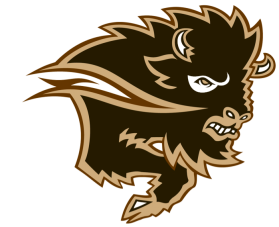 2023 Jim Daly Bisons ClassicFriday -Saturday, February 3-4, 2023James Daly Field HouseHosted by the University of Manitoba Track & Field teamFacilities:			6 lane banked Beynon track				8 lane Beynon straightaway				Beynon jump runways				Wood Throwing circles				There are also washrooms and change 				rooms availableEligibility:			Open Competition (U18 aged and older)				**  Club athletes must be members of Athletics 				     Manitoba				**  Please note that for younger athletes the				majority of the competitors will be University age				**  Please note that hurdle races and throwing 				events will be using Senior specifications only.				All entrants must be registered members of				Athletics Canada.Events:			60m, 300m, 600m, 1000, 1500m, 3000m				60m Hurdles, 4 x 200m, 4 x 400m, 4 x 800m				High Jump, Long Jump, Triple Jump, Pole Vault				Shot Put, Weight ThrowEntry Fee:	Entry fees for will be $10.00 per event. Relays will be $ 15.00				Universities will be charged a maximum of 				$500.00  ($250.00 per gender)Entries:			All entries must be completed by midnight				Sunday, January 29th, 2023				They will need to be submitted using TrackieReg 				At the following link:https://www.trackie.com/onlineregistration/event/jim-daly-bison-classic/484342/#.Y3KY-HbMJPYIn order to seed athletes properly in all events,				please provide current performances when 				entering the athletesEquipment:		All meet equipment will be provided by the meet 				organizers.				Throwing implements will be provided.  Personal 				implements can also be used, but must be 				weighed in 1 hour prior to the competitionQuestions:			All questions can be directed to:				Claude Berube				Head Coach, Track & Field / Cross CountryClaude.Berube@umanitoba.ca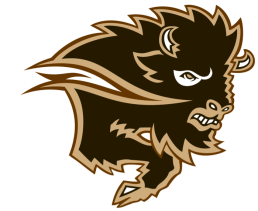 2023 JIM DALY BISONS CLASSIC  FRIDAY & SATURDAY, FEBRUAR 3-4, 2023 TENTATIVE SCHEDULE OF EVENTSFRIDAY, FEBRUARY 36:30 pm		Open Women			4 x 200 M		Timed Sections6:50 pm		Open Men			4 x 200 M		Timed Sections7:10 pm		Open Women			3000m			Timed Sections7:30 pm		Open Men			3000m			Timed Sections8:00 pm		Open Women			1000m			Timed Sections8:10 pm		Open Men			1000m			Timed Sections8:30 pm		Open Women			4 x 800m		Timed Section8:45 pm		Open Men			4 x 800m		Timed Sections6:30 pm		Open Women			Weight Throw6:30 pm		Open Women			Triple Jump8:00 pm		Open Men			Weight Throw8:00 pm		Open Men			Triple JumpSATURDAY, FEBRUARY 4SESSION #1TRACK         10:00 am		Open Women			60 M Hurdle		Heats10:15 am		Open Men			60 M Hurdle		Heat10:45 am		Open Women			300 M			Timed Sections11:20 am		Open Men			300 M			Timed SectionsFIELD10:00 am		Open Women			Shot Put11:00 am		Open Women			Pole Vault11:00 am		Open Women			High Jump12:00 pm 		Open Men			Shot PutSESSION #2TRACK    12:45 pm		Open Men			60 M Hurdle		Final12:50 pm		Open Women			60 M Hurdle		Final1:00 pm		Open Women			60 M			Heats1:20 pm		Open Men			60 M			Heats2:10 pm		Open Women			600 M			Timed Sections2:30 pm		Open Men			600 M			Timed Sections3:00 pm		Open Women			1500 M			Timed Sections3:15 pm		Open Men			1500 M			Timed Sections3:45 pm		Open Women			60 M			Final (2 Sections)4:00 pm		Open Men			60 M			Final (2 Sections)4:15 pm		Open Women			4 x 400 M		Final4:20 pm		Open Men			4 x 400 M		FinalFIELD 12:30 pm		Open Men			Long Jump1:00 pm		Open Men			Pole Vault2:30 pm		Open Women			Long Jump2:30 pm		Open Men			High Jump